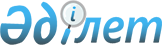 О внесении изменений в решение Казталовского районного маслихата от 22 декабря 2020 года №57-2 "О районном бюджете на 2021-2023 годы"Решение Казталовского районного маслихата Западно-Казахстанской области от 18 ноября 2021 года № 10-1. Зарегистрировано в Министерстве юстиции Республики Казахстан 24 ноября 2021 года № 25351
      Казталовский районный маслихат РЕШИЛ:
      1. Внести в решение Казталовского районного маслихата "О районном бюджете на 2021-2023 годы" от 22 декабря 2020 года №57-2 (зарегистрировано в Реестре государственной регистрации нормативных правовых актов под №6574) следующие изменения: 
      пункт 1 изложить в новой редакции:
      "1. Утвердить районный бюджет на 2021-2023 годы согласно приложениям 1, 2 и 3 соответственно, в том числе на 2021 год в следующих объемах:
      1) доходы – 10 254 473 тысячи тенге:
      налоговые поступления – 1 354 141 тысяча тенге;
      неналоговые поступления – 19 980 тысяч тенге;
      поступления от продажи основного капитала – 25 000 тысяч тенге;
      поступления трансфертов – 8 855 352 тысячи тенге;
      2) затраты – 10 527 259 тысяч тенге;
      3) чистое бюджетное кредитование – 70 923 тысячи тенге:
      бюджетные кредиты – 127 247 тысяч тенге;
      погашение бюджетных кредитов – 56 324 тысячи тенге;
      4) сальдо по операциям с финансовыми активами – 0 тенге:
      приобретение финансовых активов – 0 тенге;
      поступления от продажи финансовых активов государства – 0 тенге;
      5) дефицит (профицит) бюджета – - 343 709 тысяч тенге; 
      6) финансирование дефицита (использование профицита) бюджета – 343 709 тысяч тенге:
      поступление займов – 216 372 тысячи тенге;
      погашение займов – 56 326 тысяч тенге;
      используемые остатки бюджетных средств – 183 663 тысячи тенге.";
      пункт 4 изложить в новой редакции: 
      "4. Учесть в районном бюджете на 2021 год поступление целевых трансфертов и кредитов из вышестоящего бюджета:
      1) из республиканского бюджета в общей сумме – 2 723 689 тысяч тенге:
      на выплату государственной адресной социальной помощи – 230 000 тысяч тенге;
      на гарантированный социальный пакет детям – 40 748 тысяч тенге;
      на увеличение норм обеспечения инвалидов обязательными гигиеническими средствами – 6 829 тысяч тенге;
      на оказание услуг специалиста жестового языка – 574 тысячи тенге;
      на расширение перечня технических вспомогательных (компенсаторных) средств – 3 718 тысяч тенге;
      на частичное субсидирование заработной платы – 35 580 тысяч тенге;
      на молодежную практику – 61 257 тысяч тенге; 
      на предоставление государственных грантов на реализацию новых бизнес-идей – 49 589 тысяч тенге;
      на общественные работы – 86 401 тысяча тенге;
      на установление доплат к заработной плате работников, предоставляющих специальные социальные услуги в государственных организациях социальной защиты населения – 17 390 тысяч тенге;
      на установление доплат к должностному окладу за особые условия труда в организациях культуры и архивных учреждениях управленческому и основному персоналу государственных организаций культуры и архивных учреждений – 76 843 тысячи тенге; 
      на строительство водопровода в селе Коныс – 250 000 тысяч тенге;
      на строительство двух двухэтажных 12-ти квартирных жилых домов в селе Казталов (без наружных инженерных сетей) – 81 152 тысячи тенге;
      на строительство двухэтажного 12-ти квартирного жилого дома по улице Байконыр на земельном участке №3 в селе Жалпактал – 30 576 тысяч тенге;
      на строительство сетей газоснабжения и электроснабжения проекта детальной планировки 61 земельного участка юго-восточной части села Жалпактал – 38 851 тысяча тенге;
      на строительство инженерно-коммуникационных сетей для двух двухэтажных 12-ти квартирных жилых домов в селе Казталов – 17 293 тысячи тенге;
      на строительство водопровода в селе Талдыкудук – 246 330 тысяч тенге;
      бюджетные кредиты местным исполнительным органам для реализации мер социальной поддержки специалистов – 126 890 тысяч тенге;
      кредитование бюджетов районов на проведение капитального ремонта общего имущества объектов кондоминиума – 38 482 тысячи тенге;
      на повышение заработной платы работникам государственных организаций: медико-социальных учреждений стационарного и полустационарного типа, организаций надомного обслуживания, временного пребывания, центров занятости населения – 44 863 тысячи тенге;
      на средний ремонт автомобильных дорог районного значения Беспишен-Кушанкуль-Караоба общей протяженностью 0-15 километров – 373 995 тысяч тенге;
      на средний ремонт подъездной автомобильной дороги районного значения к селу Бостандык общей протяженностью 0-9,2 километра – 229 917 тысяч тенге;
      на средний ремонт подъездной автомобильной дороги районного значения к селу Ажбай общей протяженностью 0-3,2 километра – 80 098 тысяч тенге;
      на средний ремонт подъездной автомобильной дороги районного значения к селу Коныс общей протяженностью 0-1 километра – 25 078 тысяч тенге;
      на средний ремонт подъездной автомобильной дороги районного значения к селу Нурсай 0-1,4 километра – 35 159 тысяч тенге;
      Реконструкция внутрипоселковых автомобильных дорог в селе Казталов (улицы С.Даниялова, Ш.Мергалиева, Курмангазы, М.Утемисова, М.Маметова) – 343 150 тысяч тенге;
      на благоустройство двухэтажных 12-ти квартирных трех жилых домов по улице Байконыр на земельном участке №1, 2 и 3 в селе Жалпактал – 53 346 тысяч тенге;
      на капитальный ремонт зданий центральной библиотеки в селе Казталов – 85 352 тысячи тенге;
      тифлотехнические средства – 9 969 тысяч тенге;
      специальные средства передвижения (кресло-коляски) – 403 тысячи тенге;
      сурдотехнические средства – 1 336 тысяч тенге;
      на санаторно-курортное лечение – 2 520 тысяч тенге;
      2) из областного бюджета в общей сумме – 616 530 тысяч тенге:
      на краткосрочное профессиональное обучение – 4 614 тысяч тенге;
      на государственные гранты на реализацию новых бизнес-идей – 21 586 тысяч тенге;
      на строительство двухэтажного 12-ти квартирного жилого дома по улице Байконыр на земельном участке №3 в селе Жалпактал – 29 540 тысяч тенге;
      на строительство школы на 60 мест (1-9 классов) в селе Сарыкудык– 0 тенге:
      на реконструкцию внутрипоселковых улиц Нурпеисова, Маметова, А.Кусаинова, Фурманова, Жалпактал, Сламихина, Анесова села Жалпактал общей протяженностью 4,1 километров – 51 000 тысяч тенге;
      на строительство инженерно-коммуникационных сетей для 12-квартирного двухэтажного жилого дома по улице Байконыр на земельном участке №2 в селе Жалпактал – 3 688 тысяч тенге;
      на строительство полигона твердо-бытовых отходов в селе Казталов – 0 тенге;
      на строительство полигона твердо - бытовых отходов в селе Жалпактал – 0 тенге;
      для предоставления жилищных сертификатов как социальная помощь – 3 600 тысяч тенге;
      специальные средства передвижения (кресло-коляски) – 2 861 тысяча тенге;
      на санаторно-курортное лечение – 1 317 тысяч тенге;
      на проект первое рабочее место – 2 450 тысяч тенге;
      на обучение основам АВА терапии для детей больных аутизмом – 87 тысяч тенге;
      на строительство двух двухэтажных 12-ти квартирных жилых домов в селе Казталов (без наружных инженерных сетей) – 77 338 тысяч тенге;
      на строительство сетей газоснабжения и электроснабжения проекта детальной планировки 61 земельного участка юго-восточной части села Жалпактал – 3 883 тысячи тенге;
      на благоустройство двухэтажных 12-ти квартирных трех жилых домов по улице Байконыр на земельном участке №1, 2 и 3 в селе Жалпактал – 5 325 тысяч тенге;
      на реконструкцию насосной станции второго подъема в селе Жалпактал – 226 518 тысяч тенге;
      расходы на новую систему оплаты труда государственных служащих основанной на факторно-бальной шкале на 2021 год – 150 136 тысяч тенге;
      на разработку проектно-сметной документации по объекту Реконструкция Искринского группового водопровода с подключением населенных пунктов Казталовского района – 5 000 тясяч тенге;
      на сурдотехнические средства – 1 328 тысяч тенге;
      на установку комплексного блочного модуля для водоснабжения в селе Енбек – 12 700 тысяч тенге;
      на общественные работы – 5 029 тысяч тенге;
      на капитальный ремонт здания центральной библиотеки в селе Казталов –8 530 тысяч тенге.";
      пункт 8-1 изложить в новой редакции:
      "8-1. Учесть, что в районном бюджете на 2021 год предусмотрены целевые текущие трансферты бюджетам сельских округов выделяемые за счет средств районного бюджета в общей сумме – 345 020 тысяч тенге:
      Распределение указанных сумм бюджетам сельских округов осуществляется на основании постановления акимата Казталовского района.".
      2. Приложение 1 указанного решения изложить в новой редакции согласно приложению к настоящему решению.
      3. Настоящее решение вводится в действие с 1 января 2021 года Районный бюджет на 2021 год
      тысяч тенге
					© 2012. РГП на ПХВ «Институт законодательства и правовой информации Республики Казахстан» Министерства юстиции Республики Казахстан
				
      Секретарь маслихата

С. Мулдашев
Приложение
к решению Казталовского
районного маслихата
от 18 ноября 2021 года №10-1Приложение 1
к решению Казталовского
районного маслихата
от 22 декабря 2020 года №57-2
Категория 
Категория 
Категория 
Категория 
Категория 
Сумма
Класс 
Класс 
Класс 
Класс 
Сумма
Подкласс 
Подкласс 
Подкласс 
Сумма
Специфика
Специфика
Сумма
Наименование
Сумма
1) Доходы
10 254 473
1
Налоговые поступления
1 354 141
01
Подоходный налог
438 341
1
Корпоративный подоходный налог
47 525
2
Индивидуальный подоходный налог
390 816
03
Социальный налог
405 000
1
Социальный налог
405 000
04
Hалоги на собственность
496 000
1
Hалоги на имущество
496 000
3
Земельный налог
0
4
Hалог на транспортные средства
0
5
Единый земельный налог
0
05
Внутренние налоги на товары, работы и услуги
6 800
2
Акцизы
1 200
3
Поступления за использование природных и других ресурсов
2 500
4
Сборы за ведение предпринимательской и профессиональной деятельности
3 100
08
Обязательные платежи, взимаемые за совершение юридически значимых действий и (или) выдачу документов уполномоченными на то государственными органами или должностными лицами
8 000
1
Государственная пошлина
8 000
2
Неналоговые поступления
19 980
01
Доходы от государственной собственности
12 380
5
Доходы от аренды имущества, находящегося в государственной собственности
12 380
04
Штрафы, пени, санкции, взыскания, налагаемые государственными учреждениями, финансируемыми из государственного бюджета, а также содержащимися и финансируемыми из бюджета (сметы расходов) Национального Банка Республики Казахстан 
1 600
1
Штрафы, пени, санкции, взыскания, налагаемые государственными учреждениями, финансируемыми из государственного бюджета, а также содержащимися и финансируемыми из бюджета (сметы расходов) Национального Банка Республики Казахстан, за исключением поступлений от организаций нефтяного сектора и в Фонд компенсации потерпевшим
1 600
06
Прочие неналоговые поступления
6 000
1
Прочие неналоговые поступления
6 000
3
Поступления от продажи основного капитала
25 000
01
Продажа государственного имущества, закрепленного за государственными учреждениями
0
1
Продажа государственного имущества, закрепленного за государственными учреждениями
0
03
Продажа земли и нематериальных активов
25 000
1
Продажа земли
25 000
4
Поступления трансфертов 
8 855 352
01
Трансферты из нижестоящих органов государственного управления
9
3
Трансферты из бюджетов городов районного значения, сел, поселков, сельских округов
9
02
Трансферты из вышестоящих органов государственного управления
8 855 343
2
Трансферты из областного бюджета
8 855 343
Функциональная группа
Функциональная группа
Функциональная группа
Функциональная группа
Функциональная группа
Сумма
Функциональная подгруппа
Функциональная подгруппа
Функциональная подгруппа
Функциональная подгруппа
Сумма
Администратор бюджетных программ
Администратор бюджетных программ
Администратор бюджетных программ
Сумма
Программа 
Программа 
Сумма
Наименование
Сумма
2) Затраты
10 527 259
01
Государственные услуги общего характера
665 647
1
Представительные, исполнительные и другие органы, выполняющие общие функции государственного управления
202 756
112
Аппарат маслихата района (города областного значения)
32 367
001
Услуги по обеспечению деятельности маслихата района (города областного значения)
32 367
122
Аппарат акима района (города областного значения)
170 389
001
Услуги по обеспечению деятельности акима района (города областного значения)
159 342
003
Капитальные расходы государственного органа
11 047
2
Финансовая деятельность
1 509
459
Отдел экономики и финансов района (города областного значения)
1 509
003
Проведение оценки имущества в целях налогообложения
777
010
Приватизация, управление коммунальным имуществом, постприватизационная деятельность и регулирование споров, связанных с этим
732
9
Прочие государственные услуги общего характера
461 382
454
Отдел предпринимательства и сельского хозяйства района (города областного значения)
31 220
001
Услуги по реализации государственной политики на местном уровне в области развития предпринимательства и сельского хозяйства
31 220
458
Отдел жилищно-коммунального хозяйства, пассажирского транспорта и автомобильных дорог района (города областного значения)
256 220
001
Услуги по реализации государственной политики на местном уровне в области жилищно-коммунального хозяйства, пассажирского транспорта и автомобильных дорог 
30 176
013
Капитальные расходы государственного органа
2 082
113
Целевые текущие трансферты нижестоящим бюджетам
223 962
459
Отдел экономики и финансов района (города областного значения)
173 154
001
Услуги по реализации государственной политики в области формирования и развития экономической политики, государственного планирования, исполнения бюджета и управления коммунальной собственностью района (города областного значения)
51 596
015
Капитальные расходы государственного органа
500
113
Целевые текущие трансферты нижестоящим бюджетам
121 058
466
Отдел архитектуры, градостроительства и строительства района (города областного значения)
788
040
Развитие объектов государственных органов
788
02
Оборона
17 300
1
Военные нужды
7 500
122
Аппарат акима района (города областного значения)
7 500
005
Мероприятия в рамках исполнения всеобщей воинской обязанности
7 500
2
Организация работы по чрезвычайным ситуациям
9 800
122
Аппарат акима района (города областного значения)
9 800
006
Предупреждение и ликвидация чрезвычайных ситуаций масштаба района (города областного значения)
0
007
Мероприятия по профилактике и тушению степных пожаров районного (городского) масштаба, а также пожаров в населенных пунктах, в которых не созданы органы государственной противопожарной службы
9 800
03
Общественный порядок, безопасность, правовая, судебная, уголовно-исполнительная деятельность
2 776
9
Прочие услуги в области общественного порядка и безопасности
2 776
458
Отдел жилищно-коммунального хозяйства, пассажирского транспорта и автомобильных дорог района (города областного значения)
2 776
021
Обеспечение безопасности дорожного движения в населенных пунктах
2 776
06
Социальная помощь и социальное обеспечение
913 369
1
Социальное обеспечение
270 748
451
Отдел занятости и социальных программ района (города областного значения)
270 748
005
Государственная адресная социальная помощь
270 748
2
Социальная помощь
594 780
451
Отдел занятости и социальных программ района (города областного значения)
594 780
002
Программа занятости
308 207
006
Оказание жилищной помощи
100
007
Социальная помощь отдельным категориям нуждающихся граждан по решениям местных представительных органов
89 556
010
Материальное обеспечение детей-инвалидов, воспитывающихся и обучающихся на дому
1 121
014
Оказание социальной помощи нуждающимся гражданам на дому
90 701
017
Обеспечение нуждающихся инвалидов протезно-ортопедическими, сурдотехническими и тифлотехническими средствами, специальными средствами передвижения, обязательными гигиеническими средствами, а также предоставление услуг санаторно-курортного лечения, специалиста жестового языка, индивидуальных помощников в соответствии с индивидуальной программой реабилитации инвалида
42 590
023
Обеспечение деятельности центров занятости населения
62 505
9
Прочие услуги в области социальной помощи и социального обеспечения
47 841
451
Отдел занятости и социальных программ района (города областного значения)
44 241
001
Услуги по реализации государственной политики на местном уровне в области обеспечения занятости и реализации социальных программ для населения
36 022
011
Оплата услуг по зачислению, выплате и доставке пособий и других социальных выплат
4 501
050
Обеспечение прав и улучшение качества жизни инвалидов в Республике Казахстан
3 718
458
Отдел жилищно-коммунального хозяйства, пассажирского транспорта и автомобильных дорог района (города областного значения)
3 600
094
Предоставление жилищных сертификатов как социальная помощь 
3 600
07
Жилищно-коммунальное хозяйство
1 303 664
1
Жилищное хозяйство
425 245
458
Отдел жилищно-коммунального хозяйства, пассажирского транспорта и автомобильных дорог района (города областного значения)
67 794
003
Организация сохранения государственного жилищного фонда
6 362
004
Обеспечение жильем отдельных категорий граждан
22 950
081
Кредитование на проведение капитального ремонта общего имущества объектов кондоминиумов
38 482
466
Отдел архитектуры, градостроительства и строительства района (города областного значения)
357 451
003
Проектирование и (или) строительство, реконструкция жилья коммунального жилищного фонда
218 987
004
Проектирование, развитие и (или) обустройство инженерно-коммуникационной инфраструктуры
138 464
2
Коммунальное хозяйство
756 693
458
Отдел жилищно-коммунального хозяйства, пассажирского транспорта и автомобильных дорог района (города областного значения)
28 083
012
Функционирование системы водоснабжения и водоотведения
28 083
466
Отдел архитектуры, градостроительства и строительства района (города областного значения)
728 610
005
Развитие коммунального хозяйства
 762
006
Развитие системы водоснабжения и водоотведения
722 848
058
Развитие системы водоснабжения и водоотведения в сельских населенных пунктах
5 000
3
Благоустройство населенных пунктов
121 726
458
Отдел жилищно-коммунального хозяйства, пассажирского транспорта и автомобильных дорог района (города областного значения)
121 726
015
Освещение улиц в населенных пунктах
1 885
018
Благоустройство и озеленение населенных пунктов
119 841
08
Культура, спорт, туризм и информационное пространство
681 153
1
Деятельность в области культуры
406 497
457
Отдел культуры, развития языков, физической культуры и спорта района (города областного значения)
404 323
003
Поддержка культурно-досуговой работы
404 323
466
Отдел архитектуры, градостроительства и строительства района (города областного значения)
2 174
011
Развитие объектов культуры
2 174
2
Спорт
27 779
457
Отдел культуры, развития языков, физической культуры и спорта района (города областного значения)
27 779
009
Проведение спортивных соревнований на районном (города областного значения) уровне
27 779
3
Информационное пространство
170 527
456
Отдел внутренней политики района (города областного значения)
14 833
002
Услуги по проведению государственной информационной политики
14 833
457
Отдел культуры, развития языков, физической культуры и спорта района (города областного значения)
155 694
006
Функционирование районных (городских) библиотек
154 734
007
Развитие государственного языка и других языков народа Казахстана
960
9
Прочие услуги по организации культуры, спорта, туризма и информационного пространства
76 350
456
Отдел внутренней политики района (города областного значения) 
52 155
001
Услуги по реализации государственной политики на местном уровне в области информации, укрепления государственности и формирования социального оптимизма граждан
26 122
003
Реализация мероприятий в сфере молодежной политики
25 710
006
Капитальные расходы государственного органа
323
457
Отдел культуры, развития языков, физической культуры и спорта района (города областного значения)
24 195
001
Услуги по реализации государственной политики на местном уровне в области культуры, развития языков, физической культуры и спорта 
24 195
032
Капитальные расходы подведомственных государственных учреждений и организаций
 0
10
Сельское, водное, лесное, рыбное хозяйство, особо охраняемые природные территории, охрана окружающей среды и животного мира, земельные отношения
61 853
6
Земельные отношения
26 596
463
Отдел земельных отношений района (города областного значения)
26 596
001
Услуги по реализации государственной политики в области регулирования земельных отношений на территории района (города областного значения)
26 168
006
Землеустройство, проводимое при установлении границ районов, городов областного значения, районного значения, сельских округов, поселков, сел
428
9
Прочие услуги в области сельского, водного, лесного, рыбного хозяйства, охраны окружающей среды и земельных отношений
35 257
459
Отдел экономики и финансов района (города областного значения)
35 257
099
Реализация мер по оказанию социальной поддержки специалистов
35 257
11
Промышленность, архитектурная, градостроительная и строительная деятельность
22 204
2
Архитектурная, градостроительная и строительная деятельность
22 204
466
Отдел архитектуры, градостроительства и строительства района (города областного значения)
22 204
001
Услуги по реализации государственной политики в области строительства, улучшения архитектурного облика городов, районов и населенных пунктов области и обеспечению рационального и эффективного градостроительного освоения территории района (города областного значения)
21 203
013
Разработка схем градостроительного развития территории района, генеральных планов городов районного (областного) значения, поселков и иных сельских населенных пунктов
1 001
015
Капитальные расходы государственного органа
0
12
Транспорт и коммуникации
1 324 338
1
Автомобильный транспорт
1 316 468
458
Отдел жилищно-коммунального хозяйства, пассажирского транспорта и автомобильных дорог района (города областного значения)
1 316 468
022
Развитие транспортной инфраструктуры
518 984
023
Обеспечение функционирования автомобильных дорог
45 965
045
Капитальный и средний ремонт автомобильных дорог районного значения и улиц населенных пунктов
751 519
9
Прочие услуги в сфере транспорта и коммуникаций
7 870
458
Отдел жилищно-коммунального хозяйства, пассажирского транспорта и автомобильных дорог района (города областного значения)
7 870
037
Субсидирование пассажирских перевозок по социально значимым городским (сельским), пригородным и внутрирайонным сообщениям
7 870
13
Прочие
116 487
9
Прочие
116 487
457
Отдел культуры, развития языков, физической культуры и спорта района (города областного значения)
93 882
052
Реализация мероприятий по социальной и инженерной инфраструктуре в сельских населенных пунктах в рамках проекта "Ауыл-Ел бесігі"
93 882
459
Отдел экономики и финансов района (города областного значения)
22 605
012
Резерв местного исполнительного органа района (города областного значения) 
22 605
14
Обслуживание долга
88 664
1
Обслуживание долга
88 664
459
Отдел экономики и финансов района (города областного значения)
88 664
021
Обслуживание долга местных исполнительных органов по выплате вознаграждений и иных платежей по займам из областного бюджета
88 664
15
Трансферты
5 329 804
1
Трансферты
5 329 804
459
Отдел экономики и финансов района (города областного значения)
5 329 804
006
Возврат неиспользованных (недоиспользованных) целевых трансфертов
28 877
038
Субвенции
466 192
049
Возврат трансфертов общего характера в случаях, предусмотренных бюджетным законодательством 
4 834 735
3) Чистое бюджетное кредитование
70 923
Бюджетные кредиты
127 247
10
Сельское, водное, лесное, рыбное хозяйство, особо охраняемые природные территории, охрана окружающей среды и животного мира, земельные отношения
127 247
9
Прочие услуги в области сельского, водного, лесного, рыбного хозяйства, охраны окружающей среды и земельных отношений
127 247
459
Отдел экономики и финансов района (города областного значения)
127 247
018
Бюджетные кредиты для реализации мер социальной поддержки специалистов
127 247
Категория 
Категория 
Категория 
Категория 
Категория 
Сумма
Класс 
Класс 
Класс 
Класс 
Сумма
Подкласс 
Подкласс 
Подкласс 
Сумма
Специфика
Специфика
Сумма
Наименование
Сумма
5
Погашение бюджетных кредитов
56 324
01
Погашение бюджетных кредитов
56 324
1
Погашение бюджетных кредитов, выданных из государственного бюджета
56 324
4) Сальдо по операциям с финансовыми активами
0
Функциональная группа
Функциональная группа
Функциональная группа
Функциональная группа
Функциональная группа
Сумма
Функциональная подгруппа
Функциональная подгруппа
Функциональная подгруппа
Функциональная подгруппа
Сумма
Администратор бюджетных программ
Администратор бюджетных программ
Администратор бюджетных программ
Сумма
Программа 
Программа 
Сумма
Наименование
Сумма
Приобретение финансовых активов
0
Категория 
Категория 
Категория 
Категория 
Категория 
Сумма
Класс 
Класс 
Класс 
Класс 
Сумма
Подкласс 
Подкласс 
Подкласс 
Сумма
Специфика
Специфика
Сумма
Наименование
Сумма
6
Поступления от продажи финансовых активов государства
0
01
Поступления от продажи финансовых активов государства
0
1
Поступления от продажи финансовых активов внутри страны
0
5) Дефицит (профицит) бюджета
-343 709
6) Финансирование дефицита (использование профицита) бюджета
343 709
7
Поступление займов
216 372
01
Внутренние государственные займы
216 372
2
Договоры займа
216 372
03
Займы, получаемые местным исполнительным органом района (города областного значения)
216 372
Функциональная группа
Функциональная группа
Функциональная группа
Функциональная группа
Функциональная группа
Сумма
Функциональная подгруппа
Функциональная подгруппа
Функциональная подгруппа
Функциональная подгруппа
Сумма
Администратор бюджетных программ
Администратор бюджетных программ
Администратор бюджетных программ
Сумма
Программа 
Программа 
Сумма
Наименование
Сумма
16
Погашение займов
56 326
1
Погашение займов
56 326
459
Отдел экономики и финансов района (города областного значения)
56 326
005
Погашение долга местного исполнительного органа перед вышестоящим бюджетом
56 324
022
Возврат неиспользованных бюджетных кредитов, выданных из местного бюджета
2
Категория 
Категория 
Категория 
Категория 
Категория 
Сумма
Класс 
Класс 
Класс 
Класс 
Сумма
Подкласс 
Подкласс 
Подкласс 
Сумма
Специфика
Специфика
Сумма
Наименование
Сумма
8
Используемые остатки бюджетных средств
183 663
01
Остатки бюджетных средств
183 663
1
Свободные остатки бюджетных средств
183 663
01
Свободные остатки бюджетных средств
183 663